Година творчості«Розфарбуй малюнок»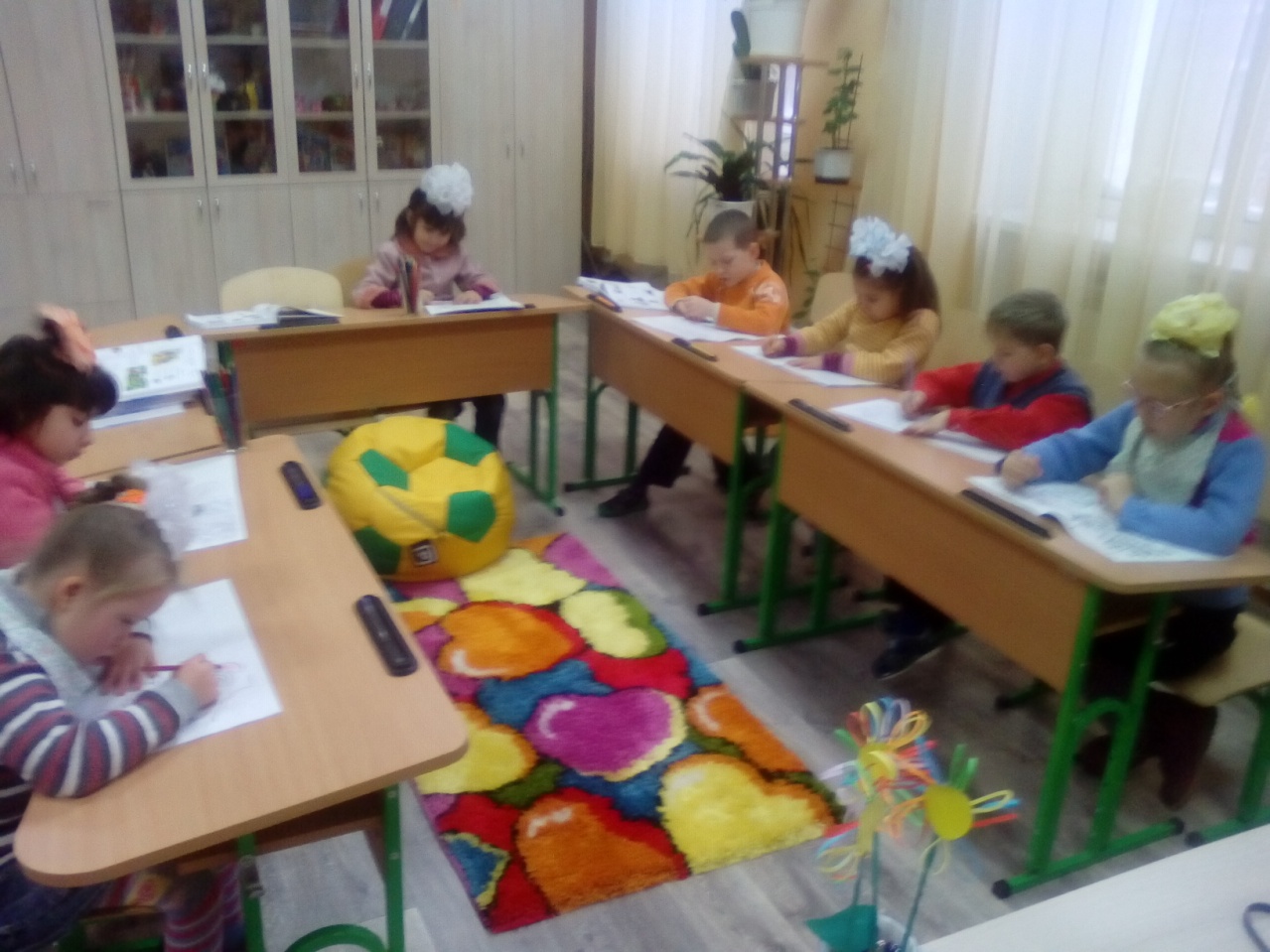 Провели: Мацак  Ю.А.               Мезенець О.А                              Тема: Розфарбуй малюнокМета: Формувати уявлення дітей про різноманітність тваринного світу; розкривати значення тварин для людини; розвивати спостережливість, увагу, уяву; виховувати бажання доглядати за тваринами та оберігати їх.Обладнання: казка «Лісовий Ведмідь та Пустунка Мишка», папір, олівці.ХІД ЗАНЯТТЯІ. Підготовча частинаПривітанняДіти вітаються, змінюючи інтонацію. Привітайтеся, як ведмідь. Як лисичка, як мишка, тощо.Групове заняття«Забавні вправи»Під музику діти виконують забавні вправи:«Гуси-гуси, га-га-га». Діти присідають, трохи зігнувши ноги в колінах, руки за спиною, ходять на напівзігнутих ногах, витягуючи на кожному кроці шию.«Ведмедик клишавий». Ноги трохи розставляються, руки згинаються на рівні грудей. Діти переступають з ноги на ногу, трохи нахиляючись з боку в бік і піднімаючи одну ногу.«Жаба».Діти сідають, торкаючись руками підлоги. Стрибають на ногах, не випрямляючись.Обмін інформацієюМи вчилися імітувати різних тварин.Кого з тварин ви ще знаєте?Де живуть тварини?ІІ. Робота над темою заняттяПовідомлення теми і мети заняття- Сьогодні ми помандруємо в гості до тварин.Слухання оповіданняЛісовий Ведмідь та Пустунка МишкаЛатиська казкаЛісовий ведмідь всю зиму спав у своєму сніжному бар лозі і смоктав лапу. А снились йому літо і мед.Неподалік у нірці жила Мишка-Пустунка. Одного разу вона випадково забігла до ведмежого барлога, заблукала там та й потрапила до Ведмедя у вухо.Ведмідь прокинувся, закрив лапою вухо і спіймав Пустунку.Моє вухо – нора для тебе, чи що? Ось розчавлю тебе зараз, як ягоду малину!Не дави мене, Ведмедю, - стала жалібно просити Пустунка, - краще відпусти мене, я тобі у пригоді стану!Лісовий Ведмідь посміявся над Пустункою: ну для чого вона придатна? Але все ж відпустив.Пройшло небагато часу. Ведмідь вночі виліз з барлогу, побрів по лісі та й потрапив у пастку. Шарпався він із петлі щосили, але марно. Прийшов кінець Лісовому Ведмедю!Ведмеже ревіння розбудило Мишку-Пустунку. Вона вискочила зі своєї нірки подивитися: чому Ведмідь так реве? Дивиться: аж її сусіда-силач у пастці!Мишка підбігла, перегризла петлю та звільнила Ведмедя.З тієї пори Лісовий Ведмідь завжди кличе Мишку-Пустунку погостювати в його бар лозі і навіть дозволяє погрітися в його кошлатому вусі.- Сподобалася вам казка?- Як ви гадаєте, чи могло таке статися насправді?3. ФізкультхвилинкаЯ малюю зайчикаДля вас – раз. (Колові рухи руками перед собою.)Це у нього, бачите,Голова – два. (Руками вказують на голову.)Це у нього вухаДогори – три. (Спрямовують руки до вух.)Це стирчить у нього хвостикСірий – чотири. (Повертають тулуб праворуч, ліворуч.)Це очиці весело горять – п’ять. (Прикладають руки до очей.)Зубками морквинку їсть – шість. (Імітують жування моркви.)Шубка тепла, хутрянаНа нім – сім. (Плещуть у долоні.)Ніжки довгі, щоб гасав  Він лісом – вісім. (Підскакують на місці.)Ще довкола посаджу дерева.Я – дев’ять. (Садять дерево, притоптують ямку.)І хай сонце сяє з піднебесся – десять. (Піднімаються навшпиньки.)4. Математичні веселинки (з унаочненням)Дві синички, дві сестрички,У зеленому гаю.Там і ніжний соловейкоВеде пісеньку свою.Лине звідти дзвінкий сміх,Полічіть-но, скільки всіх. (2+1)Кролик вуха насторожив –В нього дуже добрий слух.Хто з дітей полічить точно:Два кролі – це стільки вух? (2+2)Гляньте: білочка однаВизирає із дупла.Ще одна стрибнула з гілки,А за нею ще три білки.Просимо вас, діти милі,Щоб ви білок полічили. (1+1+3)Цюк-цюк!Нам рубає дрова жук.Цюк-цюк!Полічіть-но, скільки рук:Дві тримають, дві рубають,Дві у стосики складають. (2+2+2)5. Гра «Відшукай і домалюй»Домалюй біля великого їжачка – велике яблуко; біля маленького їжачка – маленьке; ліворуч від дерева – вище за нього дерево; праворуч від гриба – нижчий за нього гриб, біля нього такий самий; вуха і хвіст лисичці і зайчику.Розкажи у кого хвіст довший, ніж у зайчика? У кого вуха довші ніж у лисички? Скільки звірят на малюнку? Скільки грибочків?Розфарбуй малюнок. Полічи, скільки тварин на малюнку.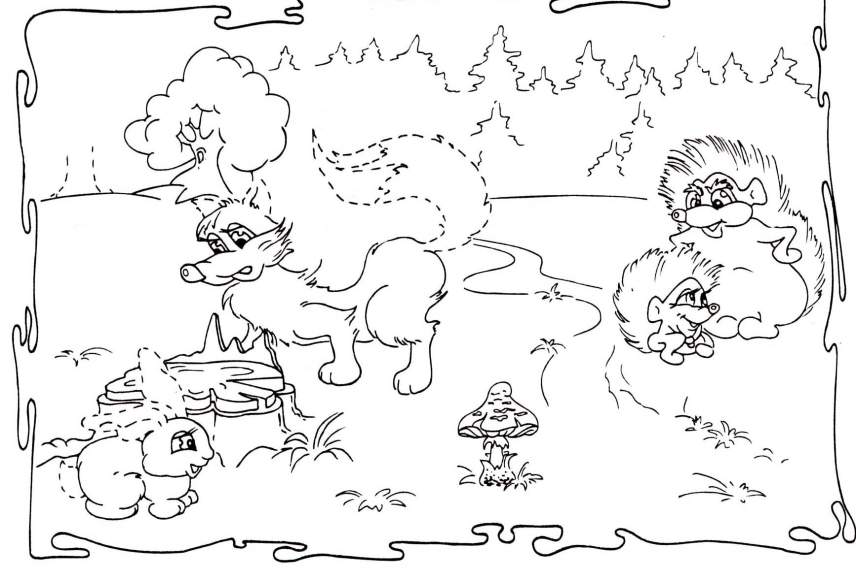 6.Пальчикова гімнастикаКоли зустрілись їжачки, то привітались залюбки:Здоров був, друже!Ну, здоров!Як радий я, що ти прийшов!(Одночасно кінчиками великих пальців правої та лівої рук по черзі торкатися кінчиків вказівних, середніх, безіменних пальців і мізинців.)7. Гра «Обведи, не відриваючи руки»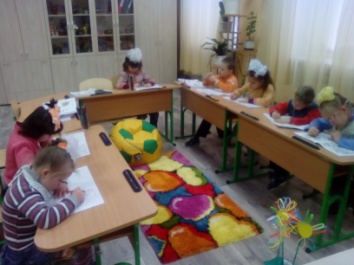 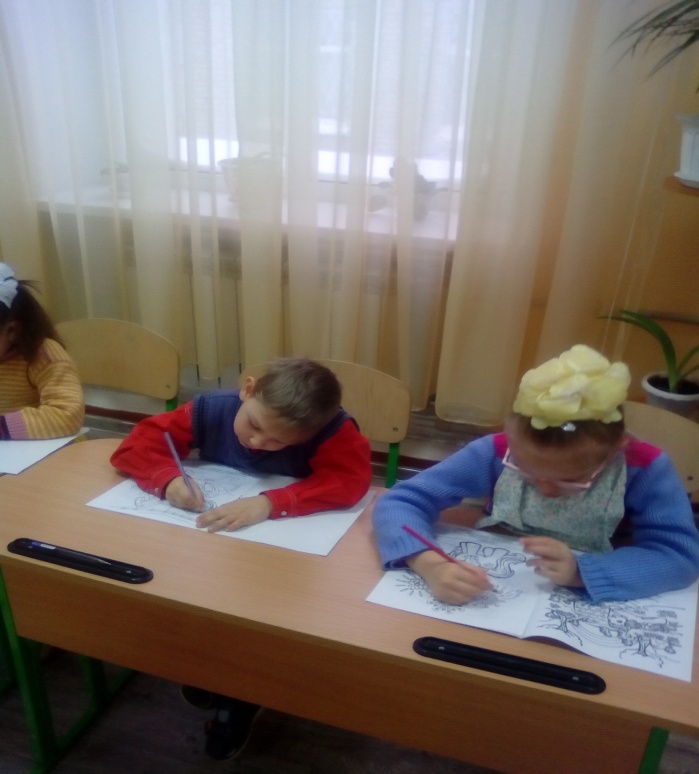 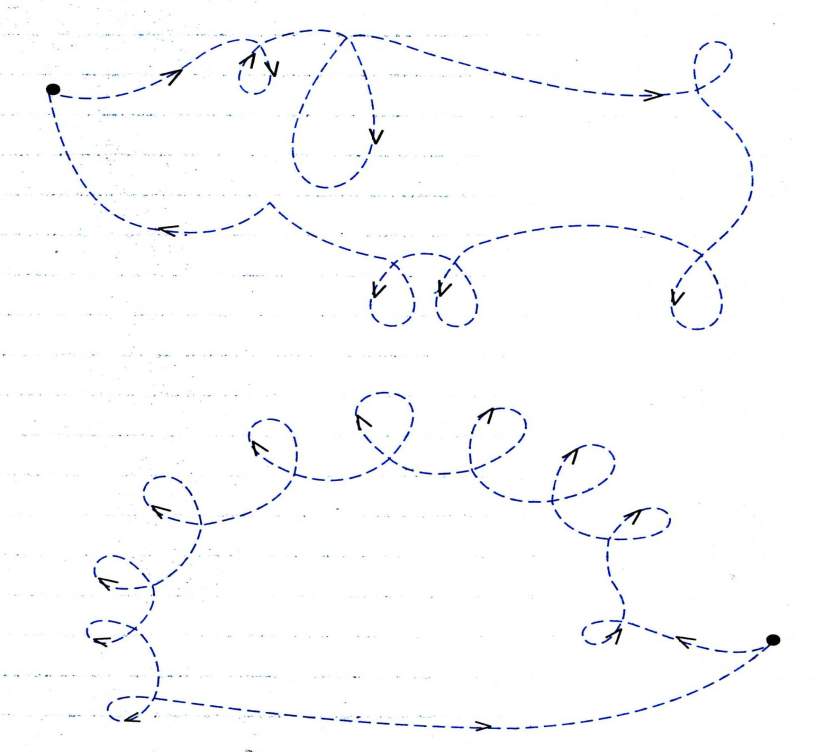 Гра «Мікрофон»Які тварини живуть у тебе вдома?Як ти за ними доглядаєш?ІІІ. Підсумок заняттяЧи сподобалось вам заняття?Що було найцікавішим?Розкажіть удома про те, що нового дізналися сьогодні?